ประกาศองค์การบริหารส่วนตำบลป่ากลางเรื่อง  หลักเกณฑ์และวิธีการเลื่อนขั้นเงินเดือนพนักงานส่วนตำบล,เลื่อนขั้นเงินเดือนพนักงานครูองค์การบริหารส่วนตำบล, เลื่อนขั้นค่าจ้างลูกจ้างประจำ และเลื่อนค่าตอบแทนพนักงานจ้าง -------------------------------ประกาศคณะกรรมการพนักงานส่วนตำบลจังหวัดน่าน  เรื่อง  หลักเกณฑ์และเงื่อนไขเกี่ยวกับการบริหารงานบุคคลขององค์การบริหารส่วนตำบล แก้ไขเพิ่มเติม พ.ศ. 2558 ลงวันที่  30 ธันวาคม 2558, หนังสือสำนักงาน ก.จ. ก.ท. และ ก.อบต. ที่ มท 0809.3/ว 11 ลงวันที่  30 กันยายน  2559  เรื่อง  ซักซ้อมแนวทางการประเมินผลการปฏิบัติงานของลูกจ้างประจำ และประกาศก.อบต.จ.น่าน เรื่อง หลักเกณฑ์เกี่ยวกับพนักงานจ้าง (ฉบับที่ 6) ฉบับลงวันที่ 8 ธันวาคม 2559  ได้กำหนดมาตรฐานทั่วไปเกี่ยวกับหลักเกณฑ์และวิธีการเลื่อนขั้นเงินเดือนพนักงานส่วนตำบล, เลื่อนขั้นเงินเดือนพนักงานครูองค์การบริหารส่วนตำบล,  เลื่อนขั้นค่าจ้างลูกจ้างประจำ และเลื่อนค่าตอบแทนพนักงานจ้าง ในสังกัดองค์กรปกครองส่วนท้องถิ่น จำเป็นต้องประกาศหลักเกณฑ์และวิธีการเลื่อนฯ  ให้ทราบโดยทั่วกัน	     ในการนี้ องค์การบริหารส่วนตำบลป่ากลางจึงประกาศหลักเกณฑ์และวิธีการเลื่อนขั้นเงินเดือนพนักงานส่วนตำบล, เลื่อนขั้นเงินเดือนพนักงานครูองค์การบริหารส่วนตำบล,  เลื่อนขั้นค่าจ้างลูกจ้างประจำ และเลื่อนค่าตอบแทนพนักงานจ้าง ประจำปีงบประมาณ  พ.ศ. 2565 ดังนี้1. ประกาศนี้เรียกว่า “ประกาศองค์การบริหารส่วนตำบลป่ากลาง เรื่อง หลักเกณฑ์และวิธีการเลื่อนขั้นเงินเดือนพนักงานส่วนตำบล, เลื่อนขั้นเงินเดือนพนักงานครูองค์การบริหารส่วนตำบล,  เลื่อนขั้นค่าจ้างลูกจ้างประจำ และเลื่อนค่าตอบแทนพนักงานจ้าง” 2. ประกาศนี้ให้ใช้บังคับในรอบการประเมิน 1 ตุลาคม 2564– 30 กันยายน 25653. ประกาศนี้บังคับใช้เกี่ยวกับการเลื่อนขั้นเงินเดือนพนักงานส่วนตำบล, เลื่อนขั้นเงินเดือนพนักงานครูองค์การบริหารส่วนตำบล,  เลื่อนขั้นค่าจ้างลูกจ้างประจำ และเลื่อนค่าตอบแทนพนักงานจ้าง สังกัดองค์การบริหารส่วนตำบลป่ากลาง โดยใช้หลักเกณฑ์และวิธีการเลื่อนฯ ดังนี้การเลื่อนขั้นเงินเดือนพนักงานส่วนตำบล ในหลักเกณฑ์นี้		"ปี"  หมายความว่า  ปีงบประมาณ		"ครึ่งปีแรก"  หมายความว่า  ระยะเวลาตั้งแต่วันที่  1  ตุลาคม  ถึงวันที่  31  มีนาคม		"ครึ่งปีหลัง"  หมายความว่า  ระยะเวลาตั้งแต่วันที่  1  เมษายน  ถึงวันที่ 30 กันยายน		"ครึ่งปีที่แล้วมา"  หมายความว่า  ระยะเวลาครึ่งปีแรก หรือครึ่งปีหลังที่ผ่านมา แล้วแต่กรณีให้ผู้บังคับ...2		2.   ให้ผู้บังคับบัญชาประเมินผลการปฏิบัติงานของพนักงานส่วนตำบลปีละสองครั้ง ตามมาตรฐานทั่วไปเกี่ยวกับหลักเกณฑ์และวิธีการที่กำหนดไว้สำหรับการประเมินผลการปฏิบัติงาน				3.   การเลื่อนขั้นเงินเดือนพนักงานส่วนตำบล  ให้เลื่อนปีละสองครั้ง   ดังนี้		     (1)  ครั้งที่หนึ่ง เป็นการเลื่อนขั้นเงินเดือนสำหรับการปฏิบัติราชการในครึ่งปีแรก โดยให้เลื่อนในวันที่ 1 เมษายนของปีที่ได้เลื่อน		     (2)  ครั้งที่สอง เป็นการเลื่อนขั้นเงินเดือนสำหรับการปฏิบัติราชการในครึ่งปีหลัง โดยให้เลื่อน ในวันที่ 1 ตุลาคมของปีถัดไป 		4.   การเลื่อนขั้นเงินเดือนพนักงานส่วนตำบลให้เลื่อนได้ไม่เกินขั้นสูงของอันดับหรือระดับเงินเดือนสำหรับประเภทตำแหน่งที่ได้รับแต่งตั้งนั้น  		5.   พนักงานส่วนตำบลซึ่งจะได้รับการพิจารณาเลื่อนขั้นเงินเดือนครึ่งขั้นในแต่ละครั้งต้องอยู่ในหลักเกณฑ์ดังต่อไปนี้ในครึ่งปีที่แล้วมาได้ปฏิบัติงานตามหน้าที่ของตนด้วยความสามารถ และด้วยความอุตสาหะจนเกิดผลดีหรือความก้าวหน้าแก่ราชการ  ซึ่งผู้บังคับบัญชาได้พิจารณาประเมินตามข้อ  202   แล้ว  เห็นว่าอยู่ในเกณฑ์ที่สมควรจะได้เลื่อนขั้นเงินเดือนครึ่งขั้น  (2)  ในครึ่งปีที่แล้วต้องไม่ถูกสั่งลงโทษทางวินัยที่หนักกว่าโทษภาคทัณฑ์  หรือไม่ถูกศาลพิพากษาในคดีอาญาให้ลงโทษในความผิดที่เกี่ยวกับการปฏิบัติหน้าที่ราชการ  หรือความผิดที่ทำให้เสื่อมเสียเกียรติศักดิ์ของตำแหน่งหน้าที่ราชการของตน  ซึ่งมิใช่ความผิดที่ได้กระทำโดยประมาทหรือความผิดลหุโทษ		(3)  ในครึ่งปีที่แล้วมาต้องไม่ถูกสั่งพักราชการเกินกว่าสองเดือน		(4)  ในครึ่งปีที่แล้วมาต้องไม่ขาดราชการโดยไม่มีเหตุผลอันสมควร		(5)  ในครึ่งปีที่แล้วมาต้องได้รับบรรจุเข้ารับราชการมาแล้วเป็นเวลาไม่น้อยกว่าสี่เดือน หรือได้ปฏิบัติราชการมาแล้วเป็นเวลาไม่น้อยกว่าสี่เดือนก่อนถึงแก่ความตาย		(6)  ในครึ่งปีที่แล้วมาสำหรับผู้ได้รับอนุญาตให้ไปศึกษา ฝึกอบรม  ดูงาน  หรือปฏิบัติการ การวิจัยในประเทศหรือต่างประเทศ ต้องมีเวลาปฏิบัติราชการไม่น้อยกว่าสี่เดือน		(7)  ในครึ่งปีที่แล้วมาสำหรับผู้ได้รับอนุญาตให้ลาติดตามคู่สมรสไปปฏิบัติราชการหรือปฏิบัติงานในต่างประเทศ ต้องมีเวลาปฏิบัติราชการไม่น้อยกว่าสี่เดือน							(8)  ในครึ่งปีที่แล้วมาต้องไม่ลาหรือมาทำงานสายเกินจำนวน 15 ครั้ง โดยคำนึงถึงลักษณะงานและสภาพท้องที่อันเป็นที่ตั้งของแต่ละส่วนราชการหรือหน่วยงาน  		(9)  ในครึ่งปีที่แล้วมาต้องมีเวลาปฏิบัติราชการหกเดือน  โดยมีวันลาไม่เกินยี่สิบสามวันแต่ไม่รวมถึงวันลาตามข้อ (6) และ (7) และวันลาดังต่อไปนี้		       (ก)  ลาอุปสมบท  หรือลาไปประกอบพิธีฮัจย์ ณ เมืองเมกกะ  ประเทศซาอุดิอาระเบีย  เฉพาะวันลาที่มีสิทธิ์ได้รับเงินเดือนระหว่างลาตามกฎหมายว่าด้วยการจ่ายเงินเดือน		       (ข)  ลาคลอดบุตรไม่เกินเก้าสิบวัน		       (ค)  ลาป่วยซึ่งจำเป็นต้องรักษาตัวเป็นเวลานานไม่ว่าคราวเดียวหรือหลายคราว           รวมกันไม่เกินหกสิบวันทำการ		       (ง)  ลาป่วยเพราะประสบอันตรายในขณะปฏิบัติราชการตามหน้าที่หรือในขณะ          เดินทางไป หรือกลับจากการปฏิบัติราชการตามหน้าที่ลาพักผ่อน...3		       (จ)  ลาพักผ่อน		       (ฉ)  ลาเข้ารับการตรวจเลือกหรือเข้ารับการเตรียมพล		       (ช)  ลาไปปฏิบัติงานในองค์การระหว่างประเทศ		       (ซ) ลาไปช่วยเหลือภริยาที่คลอดบุตร เฉพาะวันลาที่มีสิทธิได้รับเงินเดือนระหว่างลาตามกฎหมายว่าด้วยการจ่ายเงินเดือน		       (ฌ) ลาไปฟื้นฟูสมรรถภาพด้านอาชีพ การนับจำนวนวันลาไม่เกินยี่สิบสามวันสำหรับวันลากิจส่วนตัวและวันลาป่วยให้นับเฉพาะวันทำการ		6.   พนักงานส่วนตำบลซึ่งจะได้รับการพิจารณาเลื่อนขั้นเงินเดือนหนึ่งขั้นในแต่ละครั้งต้องเป็นผู้อยู่ในหลักเกณฑ์ที่จะได้รับการพิจารณาเลื่อนขั้นเงินเดือนครึ่งขั้นตามข้อ 5  และอยู่ในหลักเกณฑ์ประการใดประการหนึ่งหรือหลายประการ ดังต่อไปนี้ด้วย		(1)  ปฏิบัติงานตามหน้าที่ และมีผลการประเมินการปฏิบัติงานในระดับดีเด่น และมีประสิทธิภาพและประสิทธิผล  อันก่อให้เกิดประโยชน์และผลดียิ่งต่อทางราชการและสังคมจนถือเป็นตัวอย่างที่ดีได้		(2)  ปฏิบัติงานโดยมีความคิดริเริ่มในเรื่องใดเรื่องหนึ่ง  หรือได้ค้นคว้าหรือประดิษฐ์สิ่งใดสิ่งหนึ่ง ซึ่งเป็นประโยชน์ต่อทางราชการเป็นพิเศษ  และทางราชการได้ดำเนินการตามความคิดริเริ่มหรือได้รับรองให้ใช้การค้นคว้าหรือสิ่งประดิษฐ์นั้น		(3)  ปฏิบัติงานตามหน้าที่ที่มีสถานการณ์ตรากตรำเสี่ยงอันตรายมาก  หรือมีการต่อสู้  เสี่ยงต่อความปลอดภัยของชีวิตเป็นกรณีพิเศษ		(4)  ปฏิบัติงานที่มีภาระหน้าที่หนักเกินกว่าระดับตำแหน่งจนเกิดประโยชน์ต่อทางราชการเป็นพิเศษ  และปฏิบัติงานในตำแหน่งหน้าที่ของตนเป็นผลดีด้วย		(5)  ปฏิบัติงานตามตำแหน่งหน้าที่ด้วยความตรากตรำเหน็ดเหนื่อย ยากลำบากเป็นพิเศษและงานนั้นได้ผลดียิ่งเป็นประโยชน์ต่อทางราชการและสังคม		(6)  ปฏิบัติงานที่ได้รับมอบหมายให้กระทำกิจกรรมอย่างใดอย่างหนึ่งจนสำเร็จเป็นผลดียิ่งแก่ประเทศชาติ		7.   การพิจารณาเลื่อนขั้นเงินเดือนพนักงานส่วนตำบลตามข้อ 5  และข้อ 6  ให้ผู้บังคับบัญชาชั้นต้นนำผลการประเมินผลการประเมินผลการปฏิบัติงานที่ได้ดำเนินการตามข้อ 2 มาเป็นหลักในการพิจารณาเลื่อนขั้นเงินเดือนครั้งที่หนึ่งและครั้งที่สอง โดยพิจารณาประกอบกับข้อมูลการลา พฤติกรรมการมาทำงาน การรักษาวินัย การปฏิบัติตนเหมาะสมกับการเป็นข้าราชการ และข้อควรพิจารณาอื่นๆ ของผู้นั้นแล้วรายงานผลการพิจารณานั้น พร้อมด้วยข้อมูลดังกล่าวต่อผู้บังคับบัญชาชั้นเหนือขึ้นไปตามลำดับจนถึงนายกองค์การบริหารส่วนตำบล		ในการพิจารณารายงานตามวรรคหนึ่ง  ให้ผู้บังคับบัญชาชั้นเหนือแต่ละระดับที่ได้รับ          รายงานเสนอความเห็นเพื่อประกอบการพิจารณาของนายกองค์การบริหารส่วนตำบลด้วย		8. การพิจารณาผลการปฏิบัติงานและผลสัมฤทธิ์ของงาน  ให้นับช่วงเวลาการ               ปฏิบัติราชการและการปฏิบัติงานตามข้อ  5 (9)  ในครึ่งปีที่แล้วมาเป็นเกณฑ์ เว้นแต่  ผู้อยู่ในหลักเกณฑ์ตามข้อ 5 (5) หรือ (6) หรือ (7) ให้นับช่วงเวลาปฏิบัติราชการไม่น้อยกว่าสี่เดือนเป็นเกณฑ์พิจารณาในกรณี...4		ในกรณีที่พนักงานส่วนตำบลผู้ใดโอน  เลื่อนตำแหน่ง  ย้าย  สับเปลี่ยนหน้าที่ไปช่วย               ราชการในหน่วยงานอื่น  ได้รับมอบหมายให้ปฏิบัติงานนอกเหนือหน้าที่หรืองานพิเศษอื่นใดหรือลาไปปฏิบัติงานในองค์การระหว่างประเทศตามข้อ  5 (9) (ช)  ในครึ่งปีที่แล้วมาให้นำผลการปฏิบัติราชการและการปฏิบัติงานของผู้นั้นทุกตำแหน่งและทุกแห่งมาประกอบการพิจารณาด้วย		9.   ในการพิจารณาเลื่อนขั้นเงินเดือนแต่ละครั้ง  นายกองค์การบริหารส่วนตำบลพิจารณารายงานผล จากผู้บังคับบัญชาตามข้อ 7 ประกอบกับข้อ 11  ถ้าเห็นว่าพนักงานส่วนตำบลผู้ใดอยู่ในหลักเกณฑ์ที่จะได้รับการพิจารณาเลื่อนขั้นเงินเดือนครึ่งขั้นตามข้อ  5 และปฏิบัติตนเหมาะสมกับการเป็นข้าราชการ ให้เลื่อนขั้นเงินเดือนให้แก่ผู้นั้นครึ่งขั้น  ถ้าเห็นว่าพนักงานผู้นั้นอยู่ในหลักเกณฑ์ตามข้อ 6  ให้เลื่อนขั้นเงินเดือนให้แก่ผู้นั้นหนึ่งขั้น		ในกรณีที่พนักงานส่วนตำบลผู้ใดมีผลการปฏิบัติงานและอยู่ในหลักเกณฑ์ที่ควรจะได้รับการเลื่อนขั้นเงินเดือนครึ่งปีแรกหนึ่งขั้น แต่ไม่อาจสั่งเลื่อนขั้นเงินเดือนหนึ่งขึ้นให้ได้เพรามีข้อจำกัดเกี่ยวกับโควตาที่จะใช้เลื่อนขั้นเงินเดือนของส่วนราชการนั้น ถ้าในการเลื่อนขั้นเงินเดือนครึ่งปีหลังพนักงานส่วนตำบลผู้นั้นมีผลการปฏิบัติงานและอยู่ในหลักเกณฑ์ได้รับการเลื่อนขั้นเงินเดือนหนึ่งขั้นอีก และไม่มีข้อจำกัดเกี่ยวกับจำนวนเงินที่จะใช้เลื่อนขั้นเงินเดือนในคราวนั้น นายกองค์การบริหารส่วนตำบลอาจมีคำสั่งให้เลื่อนขั้นเงินเดือนรวมทั้งปีของข้าราชการผู้นั้นเป็นจำนวนสองขั้นได้ ทั้งนี้  ต้องอยู่ในโควตาร้อยละ 15 ของจำนวนข้าราชการที่ครองตำแหน่งอยู่ ณ วันที่ 1 มีนาคม   		10.   การพิจารณาเลื่อนขั้นเงินเดือนครึ่งปีให้แก่พนักงานส่วนตำบล  ซึ่งในครึ่งปีที่แล้วมา          ได้รับอนุญาตให้ลาไปปฏิบัติงานในองค์การระหว่างประเทศตามข้อ 5 (9) (ช) หรือลาไปฟื้นฟูสมรรถภาพด้านอาชีพตามข้อ 5 (9) (ฌ) ให้นายกองค์การบริหารส่วนตำบลพิจารณาสั่งเลื่อนได้ครั้งละไม่เกินครึ่งขั้น ทั้งนี้  ให้มีการประเมินผลการปฏิบัติงานตามมาตรฐานทั่วไปเกี่ยวกับหลักเกณฑ์และวิธีการประเมินผลการปฏิบัติงาน		11.  ให้นายกองค์การบริหารส่วนตำบลแต่งตั้งคณะกรรมการพิจารณาเลื่อนขั้นเงินเดือน                                                              พนักงานส่วนตำบล เพื่อทำหน้าที่พิจารณาและเสนอความเห็นเกี่ยวกับการเลื่อนขั้นเงินเดือนของพนักงานส่วนตำบลทุกประเภทตำแหน่งและระดับตำแหน่ง ตามหลักเกณฑ์ที่กำหนดไว้ในประกาศนี้ ประกอบด้วย ประธานกรรมการ และหัวหน้าส่วนราชการ ไม่น้อยกว่า 3 คน เป็นกรรมการ ในกรณีที่องค์การบริหารส่วนตำบลมีสถานศึกษาในสังกัดให้แต่งตั้งผู้บริหารสถานศึกษาร่วมเป็นกรรมการด้วย และให้พนักงานส่วนตำบลที่รับผิดชอบงานการเจ้าหน้าที่ขององค์การบริหารส่วนตำบล เป็นเลขานุการ12.  นายกองค์การบริหารส่วนตำบลจะนำเอาเหตุที่พนักงานส่วนตำบลผู้ใดถูกแต่งตั้งคณะกรรมการสอบสวนในกรณีถูกกล่าวหาว่ากระทำผิดวินัยอย่างร้ายแรงหรือถูกฟ้องคดีอาญา มาเป็นเหตุในการไม่พิจารณาเลื่อนขั้นเงินเดือนให้พนักงานส่วนตำบลผู้นั้นไม่ได้13.  ในกรณีที่พนักงานส่วนตำบลผู้ใดถูกสั่งลงโทษทางวินัยที่หนักกว่าโทษภาคทัณฑ์และถูกศาลพิพากษาในคดีอาญาให้ลงโทษในความผิดที่เกี่ยวกับการปฏิบัติหน้าที่ราชการหรือความผิดที่ทำให้เสื่อมเสียเกียรติศักดิ์ของตำแหน่งหน้าที่ราชการของตน ซึ่งมิใช่ความผิดที่ได้กระทำโดยประมาทหรือความผิดลหุโทษ และเป็นการถูกลงโทษจากการกระทำความผิดเดียวกัน ถ้าถูกสั่งไม่เลื่อนขั้นเงินเดือนมาแล้วเพราะเหตุที่ถูกลงโทษทางวินัยหรือถูกศาลพิพากษาในคดีอาญาให้ลงโทษ จะสั่งไม่เลื่อนขั้นเงินเดือนซ้ำอีกครั้งหนึ่งเพราะเหตุจากการกระทำความผิดเดียวกันนั้นไม่ได้14. ในกรณี...514.  ในกรณีที่ผลการพิจารณาโทษทางวินัยหรือโทษทางอาญาที่ถึงที่สุดแล้วมีผลทำให้การเลื่อนขั้นเงินเดือนของพนักงานส่วนตำบลผู้ใดไม่เป็นไปตามหลักเกณฑ์ที่กำหนดไว้ในประกาศนี้ ให้นายกองค์การบริหารส่วนตำบลพิจารณาสั่งเลื่อนขั้นเงินเดือนพนักงานส่วนตำบลผู้นั้นเสียใหม่ให้เป็นไปตามหลักเกณฑ์ที่กำหนดไว้ในประกาศกำหนดนี้15.  ในครึ่งปีที่แล้วมาถ้าพนักงานส่วนตำบลผู้ใดอยู่ในเกณฑ์ที่จะได้เลื่อนขั้นเงินเดือนแต่ผู้นั้นจะต้องพ้นจากราชการไปเพราะเหตุเกษียณอายุตามกฎหมายว่าด้วยบำเหน็จบำนาญข้าราชการส่วนท้องถิ่น ให้นายกองค์การบริหารส่วนตำบลสั่งเลื่อนขั้นเงินเดือนให้ผู้นั้นเพื่อประโยชน์ในการคำนวณบำเหน็จบำนาญในวันที่ 30 กันยายน ของปีที่จะพ้นจากราชการ16.  ในครึ่งปีที่แล้วมาถ้าพนักงานส่วนตำบลผู้ใดอยู่ในเกณฑ์ที่จะได้เลื่อนขั้นเงินเดือนแต่ผู้นั้นถึงแก่ความตายก่อนหรือในวันที่ 1 เมษายน หรือ 1 ตุลาคม ให้นายกองค์การบริหารส่วนตำบลสั่งเลื่อนขั้นเงินเดือนให้ผู้นั้นเพื่อประโยชน์ในการคำนวณบำเหน็จบำนาญ โดยให้มีผลในวันที่ผู้นั้นถึงแก่ความตาย17.  พนักงานส่วนตำบลผู้ใดไม่อยู่ในหลักเกณฑ์ที่จะได้รับการเลื่อนขั้นเงินเดือนครึ่งขั้นตามข้อ 5 เพราะเหตุเกี่ยวกับระยะเวลาการปฏิบัติราชการ การลา การมาทำงานสาย ตามที่กำหนด หรือเหตุจำเป็นนอกจากกรณีดังกล่าว แต่นายกองค์การบริหารส่วนตำบลพิจารณาแล้วเห็นว่ามีเหตุผลพิเศษที่ต้องเลื่อนขั้นเงินเดือนให้พนักงานส่วนตำบลผู้นั้น ให้นายกองค์การบริหารส่วนตำบลนำเสนอ ก.อบต.จังหวัด  พร้อมด้วยเหตุผล เพื่อพิจารณาเป็นการเฉพาะราย ถ้า ก.อบต.จังหวัดเห็นชอบด้วย จึงจะสั่งเลื่อนขั้นเงินเดือนได้การเลื่อนขั้นเงินเดือนพนักงานครูองค์การบริหารส่วนตำบลใช้ระเบียบหลักเกณฑ์และวิธีการเลื่อนขั้นเงินเดือนเช่นเดียวกับพนักงานส่วนตำบลการเลื่อนค่าตอบแทนพนักงานจ้าง (พนักงานจ้างตามภารกิจ) ประกาศคณะกรรมการพนักงานส่วนตำบลจังหวัดน่าน เรื่อง หลักเกณฑ์เกี่ยวกับพนักงานจ้าง ลงวันที่ ๒๖ กรกฎาคม ๒๕๔๗ (และแก้ไขเพิ่มเติมถึงปัจจุบัน ฉบับที่ 6 ลงวันที่ 8 ธันวาคม 2559)  ข้อ  29  หลักเกณฑ์การเลื่อนค่าตอบแทนประจำปี     ให้พนักงานจ้างเว้นแต่พนักงานจ้างทั่วไป ได้รับการพิจารณาเลื่อนค่าตอบแทนผลการประเมินการปฏิบัติงาน  ดังนี้ต้องมีระยะเวลาในการปฏิบัติงานในรอบปีที่แล้วมาในตำแหน่งที่จะเลื่อนค่าตอบแทนไม่น้อยกว่า 8 เดือน (1 ตุลาคม ถึง 30 กันยายน) เพื่อจูงใจให้พนักงานจ้างที่ปฏิบัติงานของตนได้อย่างมีประสิทธิภายและประสิทธิผลดี ในวันที่ 1 ตุลาคมของทุกปี พิจารณาเลื่อนค่าตอบแทนพนักงานจ้างที่มีผลการปฏิบัติงานไม่ต่ำกว่าระดับดีได้ไม่เกินอัตราร้อยละ 6 ของฐานค่าตอบแทนตามผลการปฏิบัติงานทั้งนี้ ควบคุมวงเงินงบประมาณการเลื่อนค่าตอบแทนในวงเงินไม่เกินร้อยละ 4 ของอัตราค่าตอบแทนพนักงานจ้าง ณ วันที่ 1 กันยายน กรณีพนักงานจ้างได้รับค่าตอบแทนถึงขั้นสูงของอัตราค่าตอบแทน ให้ได้รับอัตราค่าตอบแทนพิเศษได้ไม่เกินอัตราร้อยละ 6 ของอัตราค่าตอบแทนขั้นสูงตำแหน่งนั้น โดยจะได้รับค่าตอบแทนพิเศษตั้งแต่วันที่ 1 ตุลาคม ของปีที่มีการประเมินถึง 30 กันยายนของปีถัดไปข้อ 30 ในกรณีที่มีการคำนวณเพื่อปรับอัตราค่าตอบแทน หรือเลื่อนค่าตอบแทน หากคำนวณแล้วมีเศษไม่ถึงสิบบาทให้ปรับเพิ่มขึ้นเป็น 10 บาทข้อ 31 ให้องค์การบริหารส่วนตำบลจัดทำคำสั่งเลื่อนค่าตอบแทนของพนักงาจ้างตามการประเมินผลการปฏิบัติงานในข้อ 29 โดยพนักงานจ้างซึ่งจะได้รับการพิจารณาเลื่อนค่าตอบแทนในรอบปีที่แล้วมาจะต้องอยู่ในหลักเกณฑ์ ดังต่อไปนี้ได้ปฏิบัติงานตามหน้าที่ของตนด้วยความสามารถ และด้วยความอุตสาหะจนเกิดผลดีหรือความก้าวหน้าแก่ราชการโดยมีการประเมินผลการปฏิบัติงานไม่ต่ำกว่าระดับดี ต้องไม่ถูกสั่งลงโทษทางวินัยที่หนักกว่าโทษภาคทัณฑ์ หรือไม่ถูกศาลพิพากษาในคดีอาญาให้ลงโทษในความผิดที่เกี่ยวกับการปฏิบัติหน้าที่ราชการ หรือความผิดที่ทำให้เสื่อมเสียเกียรติศักดิ์ของตำแหน่งหน้าที่ของตนซึ่งมิใช่ความผิดที่ได้กระทำโดยประมาทหรือความผิดลหุโทษต้องไม่ขาดราชการโดยไม่มีเหตุผลอันสมควรต้องไม่ลาหรือมาทำงานสายเกินจำนวนครั้งที่นายกองค์การบริหารส่วนตำบลกำหนดเป็นหนังสือไว้ก่อนแล้ว โดยคำนึงถึงลักษณะงานและสภาพท้องที่อันเป็นที่ตั้งของแต่ละส่วนราชการหรือหน่วยงานต้องมีเวลาปฏิบัติงานไม่น้อยกว่าแปดเดือน โดยมีวันลาในแต่ละครั้งของการประเมินผลการปฏิบัติงานตามข้อ 40 ไม่เกินยี่สิบสามวัน แต่ไม่รวมถึงวันลาดังต่อไปนี้ลาอุปสมบท หรือลาไปประกอบพีธีฮัจย์ ณ เมืองเมกกะ ประเทศซาอุดิอาระเบีย ไม่เกิน 120 วันลาคลอดบุตรไม่เกินเก้าสิบวันลาป่วยซึ่งจำเป็นต้องรักษาตัวเป็นเวลานานไม่ว่าคราวเดียวหรือหลายคราวรวมกันไม่เกินหกสิบวันทำการลาป่วยเพราะประสบอันตรายในขณะปฏิบัติงานตามหน้าที่หรือในขณะเดินทางไปหรือกลับจากปฏิบัติงานตามหน้าที่ลาพักผ่อนลาเข้ารับการตรวจคัดเลือกเข้ารับราชการทหาร เข้ารับการระดมพล เข้ารับการฝึกวิชาทหาร เข้ารับการทดลองความพรั่งพร้อมการนับจำนวนวันลาไม่เกินยี่สิบสามวัน สำหรับวันลากิจส่วนตัวและวันลาป่วยให้นับเฉพาะวันทำการ	             จึงประกาศให้ทราบโดยทั่วกัน		             ประกาศ  ณ  วันที่  1  ตุลาคม  พ.ศ.  ๒๕64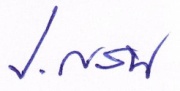 										     		       			                         (นายประกอบ  แสนทรงสิริ)				         นายกองค์การบริหารส่วนตำบลป่ากลาง                                                                                                                                                                                                                                                                                                                                                                                                                                                                                                                                                                                                                                                                                                                                                                                                                                                                                                                                                                                                                                                                                                       